ЗАВДАННЯII (районного, міського) етапу Всеукраїнської учнівської олімпіади з хімії2018/2019 навчальний рік9 клас№1. 20б До 200г води додали 0,2моль алюміній сульфату 0,5моль цинк сульфату.- Визначте масову частку сульфат-іонів в одержаному розчині. 7б- Яка якісна реакція на сульфат-іони? Написати рівняння реакції в молекулярному та йонному виглядах. 2б- Яку мінімальну масу розчину лугу з масовою часткою натрій гідроксиду 10%, треба додати до утвореного розчину, щоб утворилася максимальна кількість осаду? 8б- Що буде спостерігатися, якщо додати надлишок лугу? Напишіть рівняння реакцій. 3б№2.  15б Суміші цинку та цинк оксиду розчинили в хлоридній кислоті об’ємом 132,8мл з масовою часткою 20% (ρ=1,1 ). Газ, що виділився, спалили і утворилось 3,6г води.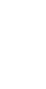 - Написати рівняння реакцій. 5б- Визначте склад вихідної суміші у масових 5б та мольних %.5б №3. 15б Як здійснити наступні перетворення:ъ	К → КОН → К2S → CuS → SO2 → SO3 → H2SO4 ↓                     ↓↑           ↓KH → H2 → H2S       CuO → CuCl2 → Cu(OH)2 → CuSO4 - Написати рівняння реакцій. 7,5б- Назвати речовини. 4,5б- Рівняння позначені цифрами 1, 2, 3 написати в молекулярному та іонному вигляді. 3б№4. 15б Якщо за допомогою спеціального запалу підпалити суміш порошку алюмінію і магнітного залізняку Fе3О4, то далі реакція буде відбуватися самовільно із розігріванням суміші до 3500°С. Термохімічне рівняння цієї реакції: 3 Fe3O4(т) + 8 Al(т) = 9 Fe(т) + 4 Al2O3(т); ∆H = -3347кДж. - Скільки теплоти виділиться, якщо в реакцію вступає 69,6г магнітного залізняку? 9б- Чи може мати практичного значення ця реакція? Яке? 1б- Яка валентність Феруму у залізній окалині?2б  Написати рівняння реакції між залізною окалиною та хлоридною кислотою. 3б№5. 15б Під час першої світової війни був використаний хлор для масового знищення людей. Хлор можна одержати за рівнянням:  KMnO4+ HCl→ KCl+ MnCl2+ Cl2+ H20- Розставте коефіцієнти методом електронного балансу. 7б- Вкажіть окисник, відновник. 2б- Який об’єм хлору виділиться при взаємодії 79г калій перманганату із хлоридною кислотою: а) при н.у; 3б б) при t=25°С та тиску 120кПа. 3б№6. 20б До 200г розчину солі із масовою часткою арґентум(І) нітрату 10% додали 200г розчину кислоти із масовою часткою хлоридної кислоти 1,825%. Осад, що випав, відфільтрували.- Написати рівняння реакцій. 4б- Визначити масову частку речовин (в %), що містяться у фільтраті. 16б